Uso de manequim eletrônico de ausculta na Monitoria de CardiologiaHelio Matheus Figueiredo Lisboa – Monitor bolsista de Cardiologia  Fátima Elizabeth Fonseca de Oliveira Negri – professora coordenadora/orientadoraCentro de Ciências Médicas – CCMDepartamento de Medicina Interna – DMI Programa de MonitoriaINTRODUÇÃOA ausculta cardíaca é um valioso método para o diagnóstico de doenças cardiovasculares. Mesmo com o advento de tecnológicos exames complementares, o seu entendimento ainda é de grande importância para a prática clínica. Entretanto, durante o ensino médico, ela ainda é vista como um pesadelo. Muito desse medo, se deve a falta de experiência prática dos alunos durante a graduação, algo essencial para o domínio dessa técnica. O projeto de monitoria de cardiologia é um importante aliado na busca de uma maior experiência prática. Cabe ao monitor usar os mais variados métodos para melhor beneficiar os alunos na aprendizagem da ausculta. A monitoria de Doenças Prevalentes do Sistema Cardiocirculatório e Vascular Periférico (MIV31), que é uma matéria obrigatória do sexto período do curso de medicina da Universidade Federal da Paraíba (UFPB), vinculada ao DMI, do CCM, desenvolveu um método de ensino da ausculta cardíaca com o auxílio de um manequim eletrônico de ausculta. O uso deste manequim é algo inovador na UFPB, visto que se tornou disponível apenas após a construção do novo e moderno Laboratório de Práticas Clínicas do Centro de Ciências Médicas.PALAVRAS-CHAVE: educação em saúde, ausculta cardíaca, manequim eletrônicoOBJETIVOSEste trabalho tem como objetivo relatar a experiência do uso de um manequim eletrônico de ausculta na disciplina obrigatório MIV31, do curso de medicina, como uma ferramenta facilitadora da aprendizagem da ausculta cardíaca.DESCRIÇÃO METODOLÓGICATrata-se de um relato de experiência baseado na administração de monitorias com um manequim eletrônico de ausculta, utilizado como uma ferramenta auxiliar de aprendizado.  Este relato foi embasado a partir de referências selecionadas em mecanismos de busca na base de dados SciELO, BIREME, sites  e revistas referentes ao assunto.RESULTADOS/AVALIAÇÃOO local escolhido para administrar as monitorias foi o Laboratório de Práticas Clínicas, localizado no primeiro andar do novo prédio do Centro de Ciências Médicas da Universidade Federal da Paraíba. Inicialmente, para melhor aproveitamento das aulas, foi feita uma divisão da turma de graduação do sexto período de medicina, composto por 52 alunos.  Em cada monitoria, deveriam estar presentes metade da turma (26), separados em Turma 1 e Turma 2.Foram realizadas duas monitorias e cada uma delas divididas em três etapas. Primeiramente era feita uma revisão acerca da semiologia cardiovascular. Esta revisão foi feita com a apresentação de figuras e interação com os alunos, visto que já tinham estudado esse assunto durante o módulo ‘’Semiologia do Adulto’’, no quarto período. Durante a segunda etapa, eram apresentados diversos eventos acústicos de cada uma das mais importantes valvopatias.  Isso foi feito com o uso do manequim eletrônico de ausculta (figura 1). O manequim auxilia tanto na exibição dos sons, como na demonstração dos principais focos de ausculta cardíaca, variando o padrão do som de acordo com o foco escolhido. Desse modo, a simulação dos eventos acústicos fica bastante próxima de um paciente real. Os alunos tiveram a oportunidade de auscultar quantas vezes quiseram, sem a preocupação de cansar ou incomodar um paciente, uma vantagem em relação à ausculta em pacientes reais. Na terceira e última etapa, a fisiopatologia de cada uma das valvopatias era demonstrada, explicando o porquê da gênese de cada diferente evento acústico. De tal modo, se esperou fixar, com maior avidez, a característica de cada som. 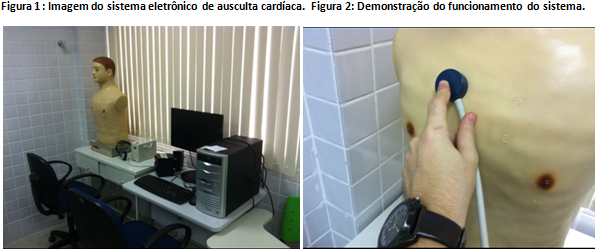 CONCLUSÃOApesar de ainda ser impossível substituir o paciente real durante o ensino médico, o uso de manequins eletrônicos pode ser um complemento importante em um curso de pouca carga horária prática disponível. Estes manequins passam exercer um papel cada vez mais importante, quanto mais tecnológicos e próximos do real se tornam. O uso de tecnologia no ensino médico já é uma realidade, e é de grande importância a documentação e investigação cientifica sobre estes novos métodos de ensino. Apesar de não substituírem, eles podem ser grandes aliados no melhor entendimento da ausculta cardíaca, deixando os estudantes mais preparados para as aulas práticas. REFERÊNCIASMESQUITA, Claudio Tinoco et al . Estetoscópio digital como ferramenta inovadora no ensino da ausculta cardíaca. Arq. Bras. Cardiol.,  São Paulo ,  v. 100, n. 2, Feb.  2013 TARASOUTCHI, F et al . Diretriz Brasileira de Valvopatias - SBC 2011/ I Diretriz Interamericana de Valvopatias - SIAC 2011. Arq. Bras. Cardiol.,  São Paulo ,  v. 97, n. 5, supl. 1,   2011 CASTELLS, Manuel. A Era da Informação: o Poder da Identidade. São Paulo: Paz e Terra, 2002PERROTTA, Umberto. O ensino médico e a crise nos hospitais universitários. Rev. Col. Bras. Cir.,  Rio de Janeiro ,  v. 35, n. 3, June  2008 SOUSA, Arthur de Carvalho Jatobá e et al . Medical learning in a private hospital: patients' and companions' perspectives. Sao Paulo Med. J.,  São Paulo ,  v. 127, n. 2, May  2009 .